PRIMORSKO-GORANSKA ŽUPANIJAGRAD DELNICE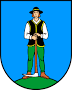 Trg 138. brigade HV 4KLASA: 023-01/20-01/01URBROJ: 2112-01-20-20-24Delnice, 2. ožujka 2020. godine ZAPISNIKs 4. sjednice Koordinacije gradonačelnika i načelnika Gorskog kotara održane 2. ožujka 2020. godine u Maloj vijećnici Grada Delnica s početkom u 11,00 sati.Sjednici prisustvuju: Ivica Knežević, gradonačelnik Grada Delnica, Kristijan Rajšel, gradonačelnik Grada Čabra, Toni Štimac, načelnik Općine Lokve, Josip Brozović, načelnik Općine Mrkopalj, Igor Bukovac kao predstavnik Općine Skrad, Marijan Šokac kao predstavnik Općine Fužine, Marina Tomić, voditeljica Programa „Zaželi“ Općine Fužine.Sjednici ne prisustvuju: Dražen Mufić, gradonačelnik Grada Vrbovskog, Dragutin Crnković, načelnik Općine Brod Moravice, David Bregovac, načelnik Općine Fužine, Damir Grgurić, načelnik Općine Skrad, Mišel Šćuka, načelnik Općine Ravna Gora, koji su ispričali svoj nedolazak..Sjednicu otvara predsjedavajući, gradonačelnik Grada Delnica, gospodin Ivica Knežević koji pozdravlja sve prisutne i predlaže:DNEVNI RED:Donošenje zaključka o zaštiti interesa i pozicije JLS Gorskog kotara u novom natječaju iz Programa Zaželi, izvjestitelj: Ivica Knežević, Gradonačelnik Grada Delnica;Razno;Dnevni red je prihvaćen jednoglasno.Točka 1.Ivica Knežević, gradonačelnik Grada Delnica, napominje da saziva hitnu sjednicu Koordinacije načelnika i gradonačelnika Gorskog kotara zbog objavljenog novog kruga natječaja Programa „Zaželi“ zbog mogućeg problema prijave na isti. Navodi da u natječaju stoji uvjet da od trenutka prijave jedinica lokalne samouprave mora završiti sa postojećim programom u roku od 4 mjeseca, što konkretno znači da ovoga časa niti jedna JLS ne ispunjava uvjete osim Općine Mrkopalj i Grada Vrbovsko, koji do sada nisu ni provodili program. Sredstva osigurana novim natječajem iznose 300 milijuna kuna te postoji opasnost da u trenutku ispunjavanja uvjeta, a natječaj je otvoren do konca 2021. godine, prilikom prijave više neće biti sredstava za realizaciju programa. U raspravi se napomenulo da je predstavnica Ministarstva rada i mirovinskog osiguranja na sastanku održanom u Skradu pojasnila da novi natječaj traje 18 mjeseci. Načelnike i gradonačelnike zabrinjava da će se osigurani novci raspodijeliti prije nego se JLS Gorskog kotara ispune uvjete za prijavu na novi natječaj. Komentirala se i druga mogućnost prijave, na način da udruge ili Crveni križ podnesu prijavu na natječaj.Načelnici i gradonačelnici Gorskog kotara donijeli su ZAKLJUČAK  da će se prijave na novi natječaj podnijeti u trenutku ispunjavanja uvjeta te da apeliraju na ministarstvo da osigura dostatna sredstva za izvršenje druge faze Programa „Zaželi“ i u jedinicama lokalnih samouprava Gorskog kotara.Zaključak je prihvaćen jednoglasno.Točka 2.Kristijana Rajšela, gradonačelnika Grada Čabra, zanima da li je Ministarstvo poljoprivrede odgovorilo na dopis vezan uz šumski doprinos.Ivica Knežević, gradonačelnik Grada Delnica, kratko je odgovorio, pozvavši se na odgovor ministarstva u kojem stoji,  da je u izradi Pravilnik kojim će se definirati točni kriteriji i obveze malih privatnih šumo posjednika vezano za plaćanje šumskog doprinosa, s tim da mali šumo posjednici koji imaju manje od 20 hektara šume ne plaćaju šumski doprinos jedinicama lokalnih samouprava.Dovršeno u 11,40 sati.Sastavila 							PredsjedavajućiKlaudija Kumpar						Ivica Knežević, dipl. iur. Gradonačelnik 	Grada Delnica